        К А Р А Р                                                                                    ПОСТАНОВЛЕНИЕ2 апрель  2015 й.                                         №6	                           2 апреля 2015 г.О внесении изменений в постановление администрации сельского поселения Акъюловский сельсовет муниципального района Хайбуллинский район Республики Башкортостан от 23 декабря 2014 года № 20 «Об утверждении  Порядка администрирования доходов бюджета сельского поселения Акъюловский сельсовет муниципального района Хайбуллинский район Республики Башкортостан, администрируемых Администрацией сельского поселения Акъюловский сельсовет муниципального района Хайбуллинский район Республики Башкортостан на 2015 год»В соответствии с положениями Бюджетного кодекса Российской Федерации, Администрация сельского поселения Акъюловский сельсовет муниципального района Хайбуллинский район Республики Башкортостан постановляет:1. Внести изменение в постановление Администрации сельского поселения Акъюловский сельсовет муниципального района Хайбуллинский район Республики Башкортостан от 23 декабря 2014 года № 20 «Об утверждении  Порядка администрирования доходов бюджета сельского поселения Акъюловский сельсовет муниципального района Хайбуллинский район Республики Башкортостан, администрируемых Администрацией сельского поселения Акъюловский сельсовет муниципального района Хайбуллиский район Республики Башкортостан на 2015 год»:1.1. в приложение 1:а) исключить код бюджетной классификации:б) дополнить код бюджетной классификацииГлава сельского поселения                                            И.Р. Казакбаев.791 2 02 02102 10 0000 151Субсидии бюджетам сельских поселений на закупку автотранспортных средств и коммунальной техники791 2 02 02102 10 0007 151Субсидии бюджетам сельских поселений на закупку автотранспортных средств и коммунальной техники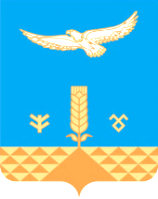 